I. PHẦN TRẮC NGHIỆM (2,0 ĐIỂM)(NB) Tập hợp  các số tự nhiên lẻ bé hơn  là?A. .		B. .C. .		D. .(NB) Số tự nhiên liền sau số là:A. .	B. .	C. .	D. .(NB) Thứ tự các phép tính trong một biểu thức có các phép tính trừ, chia và nâng lên lũy thừa là:A. Nhân, chia trước, cộng, trừ sau.B. Nâng lên lũy thừa trước, rồi trừ sau.C. Nâng lên lũy thừa trước, rồi đến chia, cuối cùng trừ.D. Chia trước, rồi nâng lên lũy thừa, cuối cùng trừ.(NB)Cách viết tập hợp nào dưới đây đúng?A. .	B. .	C. .	D. .Kết quả của phép tính làA. 300.	B. 301.	C. 302.	D. 303.(NB) Trong các hình sau, hình nào là hình vuông: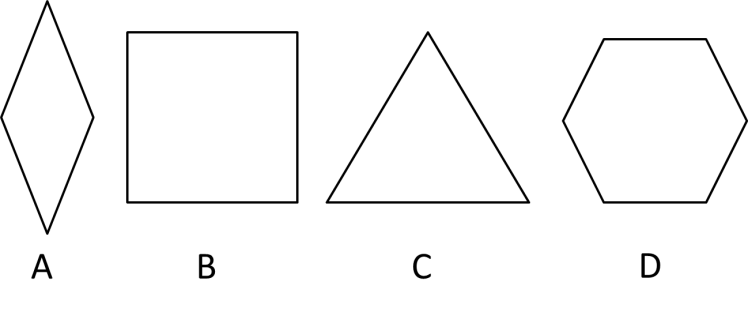 A. Hình A.	B. Hình B.	C. Hình C.	D. Hình D.(NB) Trong các hình sau, hình nào là hình tam giác đều: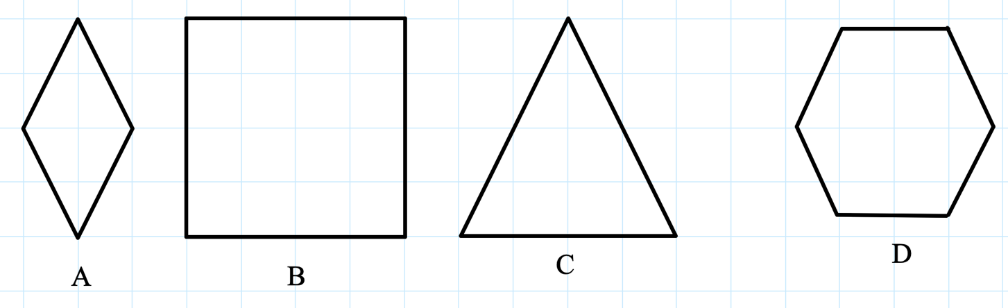 A. Hình A.	B. Hình C.	C. Hình D.	D. Hình B.(NB) Trong các hình sau, hình nào là hình lục giác đều: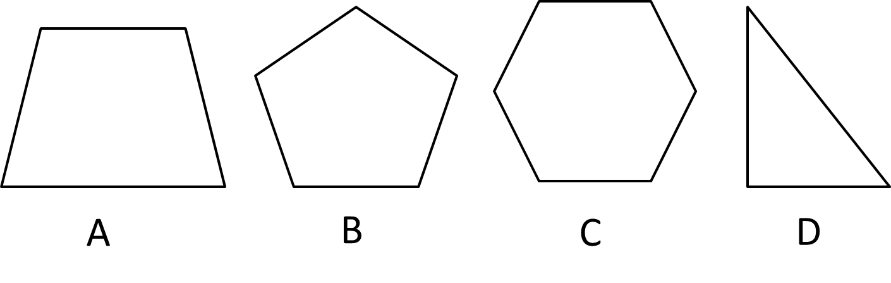 A. Hình D.	B. Hình C.	C. Hình B.	D. Hình AII. TỰ LUẬN (8,0 ĐIỂM)(1,25 điểm)(0,75 điểm) (TH) Viết các số sau bằng số La Mã: (0,5 điểm) (NB) Viết các ước lớn hơn 6 của số 36.(1,5 điểm) (VD) Thực hiện phép tính:Bài 3: (1,0 điểm) (VD) Mẹ Lan mang 250 000 đồng vào siêu thị mua  khoai tây,  gạo và 2 nải chuối chín. Giá mỗi ki-lô-gam khoai tây là 26 500 đồng, mỗi ki-lô-gam gạo là 18 000 đồng, mỗi nải chuối là 32 000 đồng. Hỏi mẹ Lan còn bao nhiêu tiền?Bài 4: (1,25 điểm) (TH) Dùng thước thẳng và compa, vẽ tam giác đều ABC có cạnh AC bằng 3cm.(1,5 điểm) (TH)Dùng thước thẳng và compa, vẽ hình thoi MNPQ có cạnh MN = 4cm và đường chéo MP=7cm.(1,0 điểm) (VDC) Số học sinh khối 6 của trường A có khoảng từ 430 đến 460 học sinh. Mỗi lần xếp hàng 2, 3, 5 thì đều vừa đủ. Hỏi khối 6 trường Minh Đức có bao nhiêu học sinh?(0,5 điểm) (VDC) Một sân trường hình chữ nhật có chiều dài là 50m, chiều rộng là 30m. Người ta đặt 8 bồn hoa hình vuông có cạnh là 2m khắp sân trường như hình vẽ.a.	Hãy tính chu vi sân trường.b.	Hãy tính diện tích phần sân chơi (phần còn lại của sân trường).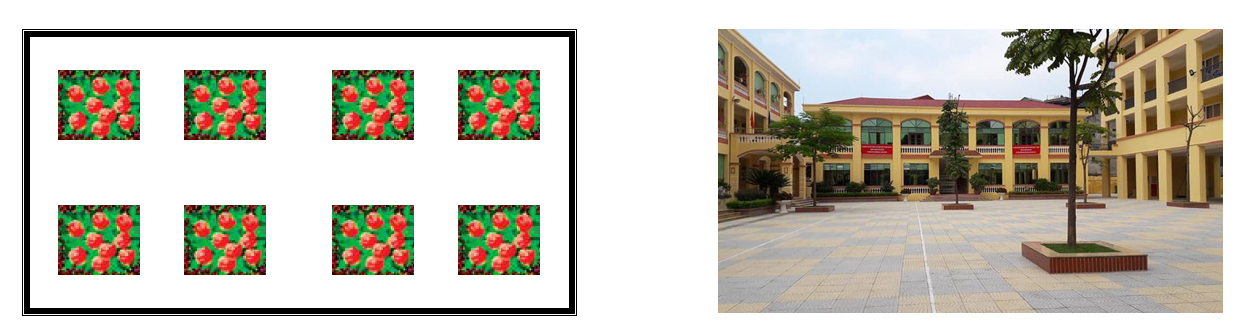 --------------- HẾT ---------------HƯỚNG DẪN CHẤM KIỂM TRA GIỮA HỌC KỲ I – TOÁN 6PHẦN I. TRẮC NGHIỆM: Mỗi câu đúng 0,25 điểm.PHẦN II. TỰ LUẬN:PHÒNG GD&ĐT QUẬN 3TRƯỜNG THCS LƯƠNG THẾ VINH ĐỀ THAM KHẢO(Đề có 03 trang)    KIỂM TRA GIỮA HỌC KỲ INĂM HỌC: 2023 – 2024MÔN: TOÁN – LỚP: 6Thời gian làm bài: 90 phút(không kể thời gian phát đề)a)  b) Cho hình vuông có Tính độ dài các đoạn thẳng  Cho biết số đo các góc đỉnh 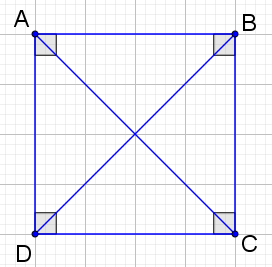 Cho hình chữ nhật Có Tính độ dài các đoạn thẳng Cho biết số đo các góc đỉnh 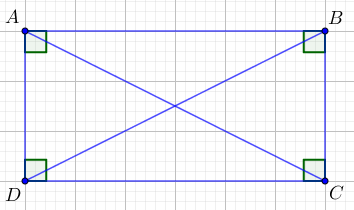 Câu12345678Đ.ánCBCBCCAABàiĐáp ánĐiểm1Bài 1 (1,25điểm) (1,25điểm)(0,75điểm) (TH) Viết các số sau bằng số La Mã: 6; 24; 39.(0,5điểm) (NB) Viết các ước lớn hơn 6 của số 36.Bài 1 (1,25điểm) (1,25điểm)(0,75điểm) (TH) Viết các số sau bằng số La Mã: 6; 24; 39.(0,5điểm) (NB) Viết các ước lớn hơn 6 của số 36.1a0,751bCác ước lớn hơn 6 của số 36 là: ; 360,52Bài 2 (1,5điểm) (VD) Thực hiện phép tính:Bài 2 (1,5điểm) (VD) Thực hiện phép tính:2a76.12 + 24.12 – 200 = 12. (76 + 24) – 200 = 12.100 – 200 =1200 – 200 = 10000,250,52b34.36 + 43.81 – 100 = 81. 36 + 64.81 – 100 = 81.(36 + 64) – 100= 81.100 – 100 = 8100 – 100 = 80000,250,53Bài 3 (1,0điểm) (VD) Mẹ Lan mang 250 000 đồng vào siêu thị mua  khoai tây,  gạo và 2 nải chuối chín. Giá mỗi ki-lô-gam khoai tây là 26 500 đồng, mỗi ki-lô-gam gạo là 18 000 đồng, mỗi nải chuối là 32 000 đồng. Hỏi mẹ Lan còn bao nhiêu tiền?Bài 3 (1,0điểm) (VD) Mẹ Lan mang 250 000 đồng vào siêu thị mua  khoai tây,  gạo và 2 nải chuối chín. Giá mỗi ki-lô-gam khoai tây là 26 500 đồng, mỗi ki-lô-gam gạo là 18 000 đồng, mỗi nải chuối là 32 000 đồng. Hỏi mẹ Lan còn bao nhiêu tiền?Số tiền mẹ Lan mua hết là:
		Số tiền mẹ Lan còn là:0,50,54Bài 4 (1,25 điểm) (TH)Dùng thước thẳng và compa, vẽ tam giác đều ABC có cạnh AC bằng 3cm.4aBốn cạnh bằng nhau: Bốn góc đỉnh A, B, C, D bằng nhau và đều là góc vuông;0,250,254b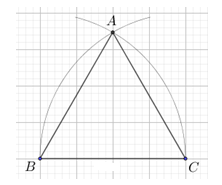 0,755Bài 5 (1,5 điểm) (TH)Dùng thước thẳng và compa, vẽ hình thoi MNPQ có cạnh MN = 4cm và đường chéo MP=7cm.5aHai cặp cạnh đối AB = CD = 6cm , AD = BC = 3cm;Bốn góc đỉnh A, B, C, D bằng nhau và đều là góc vuông;0,250,255b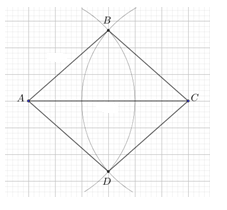 0,756Bài 6. (0,5 điểm) (VDC) Số học sinh khối 6 của trường Minh Đức có khoảng từ 430 đến 460 học sinh. Mỗi lần xếp hàng 2, 3, 5 thì đều vừa đủ. Hỏi khối 6 trường Minh Đức có bao nhiêu học sinh?Bài 6. (0,5 điểm) (VDC) Số học sinh khối 6 của trường Minh Đức có khoảng từ 430 đến 460 học sinh. Mỗi lần xếp hàng 2, 3, 5 thì đều vừa đủ. Hỏi khối 6 trường Minh Đức có bao nhiêu học sinh?GiảiGọi a là số hs cần tìm.Ta có: a ⋮ 2; a ⋮ 3; a ⋮ 5 và 430 ⩽ a ⩽ 460 ⟹ a ∈ BC(2; 3; 5) và 430 ⩽ a ⩽ 460BCNN(2; 3; 5) = 2.3.5 = 30BC(2; 3; 5) = B(30) = { 0; 30; 60;…; 300; 330; 360; 390; 420; 450; 480;…}Vì 430 ⩽ a ⩽ 460nên a = 450Vậy: Số hs cần tìm là 450 hs.0,50,57Bài 7 (0,5 điểm) (VDC) Một sân trường hình chữ nhật có chiều dài là 50m, chiều rộng là 30m. Người ta đặt 8 bồn hoa hình vuông có cạnh là 2m khắp sân trường như hình vẽ. a.	Hãy tính chu vi sân trường.b.	Hãy tính diện tích phần sân chơi (phần còn lại của sân trường)Bài 7 (0,5 điểm) (VDC) Một sân trường hình chữ nhật có chiều dài là 50m, chiều rộng là 30m. Người ta đặt 8 bồn hoa hình vuông có cạnh là 2m khắp sân trường như hình vẽ. a.	Hãy tính chu vi sân trường.b.	Hãy tính diện tích phần sân chơi (phần còn lại của sân trường)Chu vi sân trường là: (50+30).2 = 160 (m)Diện tích các bồn hoa là: 8. 2.2 = 32 Diện tích phần sân chơi là: 50.30 – 32 .0,250,25